«Осторожно! Клещи»
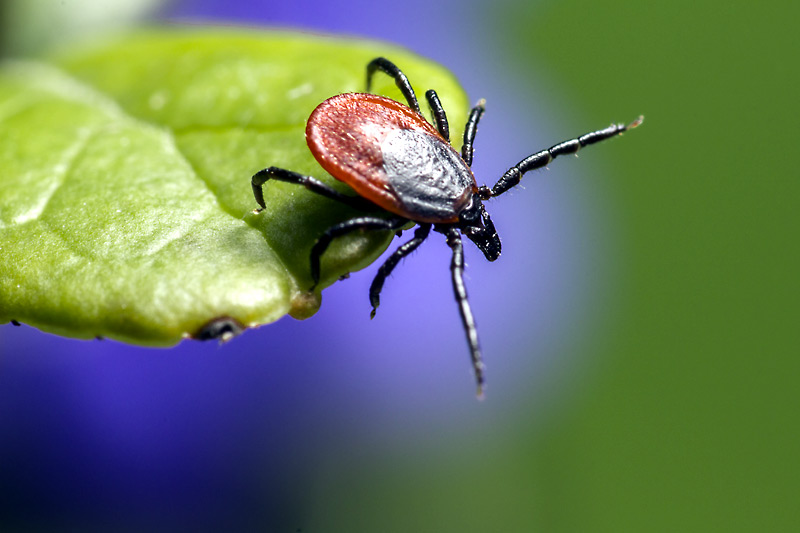 Клещевой энцефалит и боррелиоз (болезнь Лайма) – это опасные инфекционные заболевания. Причем оба заболевания могут развиться у человека параллельно. Основной механизм заражения – трансмиссивный, т.е. при укусе клещами с их слюной инфекция попадает в кровь. Известны также случаи заражения при употреблении не обработанного термически молока от больных животных (чаще коз). Рассмотрим, каковы симптомы, методы диагностики и лечения клещевого энцефалита и боррелиоза.Симптомы клещевого энцефалита и боррелиозаВозбудителем клещевого энцефалита выступает вирус, который, проникая в человеческий организм, начинает размножаться вначале в коже, а затем преимущественно в нервной ткани, приводя к ее повреждению. Боррелиоз вызывается бактериями рода Borrelia, которые при проникновении в организм попадают во внутренние органы, лимфатические ткани, суставы и т.д., вызывая воспалительные процессы. Инкубационный период при обоих заболеваниях длится примерно 7-14 дней.Клещевой энцефалит чаще протекает в две фазы, для которых свойственны следующие проявления:1. Первая фаза (длится 2-4 дня):внезапное повышение температуры тела;слабость;озноб;головная боль;тошнота;боли в мышцах.2. Вторая фаза (наступает после восьмидневной ремиссии):лихорадка;сильная боль в голове;повышение тонуса мышц шеи;судороги;нарушения сознания;расстройства чувствительности;моторные нарушения и др.Стоит отметить, что в большинстве случаев место укуса при клещевом энцефалите остается воспаленным, отечным.Бореллиоз обычно протекает в три этапа и имеет следующую симптоматику:1. Общеинфекционный этап (длится 4-5 недель):общее недомогание;повышение температуры тела;боли в мышцах;скованность шейных мышц;появление и постепенное увеличение в размерах покраснения кольцевидной формы вокруг места укуса;конъюнктивит;сыпь на лице, крапивница;боль в области печени и др.2. Этап неврологических и кардиальных осложнений (длится до 22-й недели):серозный менингит;неврит черепных нервов;радикулоневрит;миокардит;перикардит;различные нарушения сердечной деятельности и т.д.3. Этап суставных, кожных и других воспалительных нарушений (спустя полгода):воспаления суставов;воспаление лимфоузлов;атрофический акродерматит;очаговая склеродермия и пр.Анализы крови на клещевой энцефалит и боррелиозДля подтверждения диагноза не ранее, чем через 10 дней после укуса можно провести исследование крови методом ПРЦ (полимеразная цепная реакция), с помощью которого выявляются возбудители инфекций. Также спустя две недели после укуса проводится анализ крови на антитела к вирусу клещевого энцефалита, а по прошествии месяца – на антитела к боррелиям.Лечение клещевого энцефалита и боррелиозаЛечение данных заболеваний проводится в инфекционных отделениях, при этом задействуются специалисты разных специальностей – терапевты, ревматологи, неврологи, кардиологи и др. В основе лечения – воздействие на возбудителей патологий. Также проводится соответствующая симптоматическая терапия, назначаются физиотерапевтические процедуры, в некоторых случаях – массаж, лечебная гимнастика, психотерапия.При клещевом энцефалите могут назначаться следующие препараты:противовирусные средства;специфический донорский иммуноглобулин;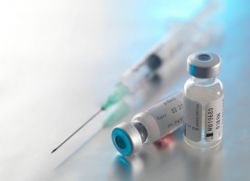 гомологичный гамма-глобулин;рибонуклеаза (ферментный препарат);препараты интерферона и др.При боррелиозе назначаются антибиотики:Тетрациклин;Цефтриаксон;пенициллины и др.Альтернативным методом лечения клещевого энцефалита и боррелиоза является воздействие биорезонансом, но на сегодняшний день эффективность этого способа не получила научного подтверждения.